OFFICE OF ENVIRONMENT & HERITAGE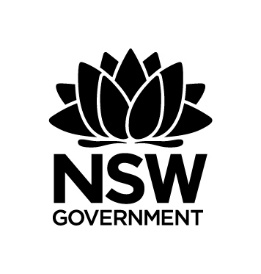 Environmental Restoration and Rehabilitation progress and final reporting form Use this template to complete your progress and final reports for grants under the following programs:Environmental EducationProtecting our PlacesRestoration and RehabilitationNote: Final reports should cover the life of the project.Along with this report, you must also submit the following: Project Measures Table – updated based on your initially approved set of project measures.Financial reporting spreadsheet – select progress or final financial spreadsheet as appropriate.If applicable, a tax Invoice for the next instalment of your grant.If necessary, please provide additional information as an attachment to this report.Completed documents must all be submitted by email to the Trust (Note: emails cannot exceed 10MB). You must use your grant reference number in the subject line (e.g. 2015/RR/5555 progress report 3)If you have any questions or require help at any stage, please contact your Grants Administrator on 02 8837 6093 or by email at info@environmentaltrust.nsw.gov.auSummaryProvide a summary of progress to date, approximately 200–500 words (cover the life of the project if this is your final report).List of Contractors involved/employed in your projectProvide a list of contractors (company/sole trader name) employed during the reporting period for this project. Also include contact details and a brief description (50 word maximum) of the activities performed.If other is selected for any of the contractors listed above, please provide an explanation of how contractor selection was made (limit response to a maximum of 300 words).Activities and outputsBased on your Monitoring and Evaluation Plan please fill out the following Objectives tables (you can copy and paste from your Monitoring and Evaluation Plan) and provide comment on your progress against each objective. Please use one table for each of your objectives.How are you progressing towards your view of what successfully meeting this objective would look like as stated in your Monitoring and Evaluation Plan?How are you progressing towards your view of what successfully meeting this objective would look like as stated in your Monitoring and Evaluation Plan?How are you progressing towards your view of what successfully meeting this objective would look like as stated in your Monitoring and Evaluation Plan?How are you progressing towards your view of what successfully meeting this objective would look like as stated in your Monitoring and Evaluation Plan?Reflection on your monitoring processesProvide a brief summary on the implementation of your Monitoring and Evaluation Plan. Be sure to address the following questions:How well has your monitoring been established?How have you obtained your data and what does it show?How have you involved your stakeholders and how well has this worked?Project evaluationThis section gives you an opportunity to evaluate the project as a whole rather than against individual objectives/activities as per your Monitoring and Evaluation Plan (cover the life of the project if this is your final report).ProgressHow would you assess the project is progressing/ has progressed overall?Issues/challengesWhat (if any) problems have you encountered and how have you dealt with, or how do you intend to deal with them?Please include any issues that the Trust, as the funding body, should know about. You should refer to the risk management section of your Monitoring and Evaluation Plan as well as include any other issues that have arisen.OpportunitiesWhat are the lessons learned and/or other opportunities related to the project?How could benefits from the project be spread more widely?Project outcomesDescribe the three most important outcomes that your project has achieved during this reporting period. Why do you see them this way?Issues raised from previous progress reportsDid you receive specific points to address in this report from the technical review of your previous progress report? If so, please complete the table below.OtherIs there anything else you would like to raise in this report?ChecklistProgress reportsTo be completed for final reports onlyUnspent fundsIdeally all grant funds should be expended by the time you submit your final report.Contents confirmation To be completed for all reports.Office of Environment and Heritage, 59 Goulburn Street, Sydney South NSW 2000. Phone: 1300 361 967 (OEH and national parks enquiries); email: info@environment.nsw.gov.au; Website: www.environment.nsw.gov.au. OEH 2019/0164; May 2019.Grant reference numberTotal grant amount$ Project titleGrantee organisationPerson submitting this reportContact numberAre you the primary contact?Yes		or	No	If No, what is your role in the project?Progress		or	Final	Report typeWhat stage of the project are you reporting on?Stage      	of	      stagesActual period covered in this reportFrom  
To Contractor nameContact details (email)Value of contractSelection processDescription of activityObjective 1ActivityProject measure
From the Project Measures Table and any other project measures that are relevant to your project but not listed in the Project Measures TableTotal projected outputsTotal actual outputs 
Cumulative total to dateProjected activity completion dateActual activity completion dateComments 
Provide comments on variations, if any, between your projections and your actual outputs including where you have exceeded your projected outputs.  Provide detail on any changes of approach you will be taking or have taken to ensure the activity is/was met.Objective 2ActivityProject measure
From the Project Measures Table and any other project measures that are relevant to your project but not listed in the Project Measures TableTotal projected outputsTotal actual outputs 
Cumulative total to dateProjected activity completion dateActual activity completion dateComments 
Provide comments on variations, if any, between your projections and your actual outputs including where you have exceeded your projected outputs.  Provide detail on any changes of approach you will be taking or have taken to ensure the activity is/was met.Objective 3ActivityProject measure
From the Project Measures Table and any other project measures that are relevant to your project but not listed in the Project Measures TableTotal projected outputsTotal actual outputs 
Cumulative total to dateProjected activity completion dateActual activity completion dateComments 
Provide comments on variations, if any, between your projections and your actual outputs including where you have exceeded your projected outputs.  Provide detail on any changes of approach you will be taking or have taken to ensure the activity is/was met.Objective 4ActivityProject measure
From the Project Measures Table and any other project measures that are relevant to your project but not listed in the Project Measures TableTotal projected outputsTotal actual outputs 
Cumulative total to dateProjected activity completion dateActual activity completion dateComments 
Provide comments on variations, if any, between your projections and your actual outputs including where you have exceeded your projected outputs.  Provide detail on any changes of approach you will be taking or have taken to ensure the activity is/was met.Points to addressResponse/actionWill you be seeking a variation and/or an extension to this project?If yes, please attach Budget Variation form and/or any additional information	Yes
	No
	AttachedProject Measures Table
Ensure you update your Project Measures Table to show your progress for this stage period and provide it as an attachment.	AttachedCommunication
Ensure you provide copies of media coverage, publications and materials produced and provide as an attachment.	N/A
	AttachedOther attachments
Provide any other attachments that are relevant to your project.	N/A
	AttachedFinancial Reports	Yes
	AttachedEnsure you complete the Environmental Trust’s Progress financial spreadsheet and provide it as an attachment.	AttachedTax invoice – Include a tax invoice for the next instalment of your grant (plus GST if applicable).	No
	AttachedEnsure you complete the Environmental Trust’s Final financial spreadsheet and provide it as an attachment.	AttachedPlease ensure that your financial reports are properly certified. Improper certification could delay the acquittal of your grant. Please refer to the Trust’s Financial reporting guidelines.	AttachedAre there any unspent grant funds over $100 in total remaining?If yes, please return any unspent funds to the Trust.  To return funds you can either:include a cheque for the amount of unspent grant funds, made payable to the Environmental Trust contact your Grants Administrator to arrange payment via EFT or request a Tax Invoice from the Trust	Yes	No	AttachedI confirm that the contents of this report, the associated Financial Report, the Project Measures Table and any other attachments are true and accurate.	Confirmed